Директорам образовательных учреждений
г. КрасноярскаУважаемые коллеги!В воскресенье 19 декабря состоится XXIII Открытая зимняя олимпиада Красноярской летней школы. Олимпиада пройдёт в Физико-математической школе Сибирского федерального университета (г. Красноярск, ул. Борисова, 5).Зимняя олимпиада – это один из способов попасть в сезон Красноярской летней школы. Мы приглашаем к участию школьников 8-10 классов. Зимняя олимпиада КЛШ проходит в необычном формате Комплексного научного турнира. Каждый участник может посетить 24 этапа, на которых нужно быстро решить 3 задачи по одному предмету в рамках 4 учебных направлений КЛШ:◦ точных наук (физика, математика, информатика);
◦ естественных наук (биология, химия, биомедицина);
◦ общественных наук (право, экономика, история, география, искусство, социология);
◦ филологических наук (лингвистика, литературоведение, искусство).Программа Олимпиады: 						Регистрация на Олимпиаду
9:00 – Регистрация, настольные игры
11:00 – Открытие
11:30 – Олимпиада
15:00 – Научно-популярные лекции
16:00 – Награждение победителей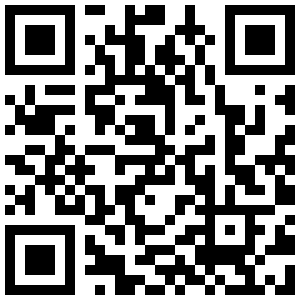 Для участия нужно зарегистрироваться по ссылке Победители в общем зачёте и участники, набравшие наибольшее количество баллов по каждому из направлений, получат путёвки в Красноярскую летнюю школу сезона 2022 года вне конкурса и различные памятные призы. Результаты, полученные участниками, не попавшими в число победителей, будут учитываться при зачислении в КЛШ по итогам выполнения других вступительных испытаний. Красноярская летняя школа – это старейшая летняя школа в России (образована в 1976 году). Преподают в КЛШ традиционно ученые (в том числе из зарубежных университетов и лабораторий), опытные специалисты в своих областях и студенты престижных ВУЗов. Все вопросы можно отправлять на почту klsh@klsh.ru или написать в WhatsApp 
+7-923-015-05-45 (директор КЛШ Елизавета Микалаускайте)Подробнее о Школе:
Сайт Красноярской летней школы: www.klsh.ru
Группа во Вконтакте: https://vk.com/klsh_ru 
Олимпиада проводится при поддержке: Министерства образования Красноярского края, Главного управления образования администрации г. Красноярска, Физико-математической школы СФУ.Дирекция КЛШ